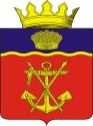 АДМИНИСТРАЦИЯКАЛАЧЁВСКОГО МУНИЦИПАЛЬНОГО РАЙОНАВОЛГОГРАДСКОЙ ОБЛАСТИПОСТАНОВЛЕНИЕот   09.06.2023 г.             № 500О проведении открытого конкурса на право получения свидетельств об осуществлении перевозок по одному или нескольким муниципальным маршрутам регулярных перевозок в Калачевском муниципальном районе Волгоградской областиВ соответствии с Федеральным законом от 13 июля 2015г. № 220-ФЗ 
«Об организации регулярных перевозок пассажиров и багажа автомобильным транспортом и городским наземным электрическим транспортом в Российской Федерации и о внесении изменений в отдельные законодательные акты Российской Федерации», постановлением администрации Калачевского муниципального района Волгоградской области от  22.05.2018 года № 410 «Об организации открытого конкурса на право получения свидетельств об осуществлении перевозок по одному или нескольким муниципальным маршрутам регулярных перевозок в Калачевском муниципального района Волгоградской области», администрация Калачевского муниципального района Волгоградской областипостановляет:1.Утвердить прилагаемую конкурсную документацию №6  на право получения свидетельств об осуществлении перевозок по одному или нескольким муниципальным маршрутам регулярных перевозок в Калачевском муниципальном районе  Волгоградской области.2.Комитету строительства, дорожного и ЖКХ администрации Калачевского муниципального района Волгоградской области организовать и провести конкурс на право получения свидетельств об осуществлении перевозок по одному или нескольким муниципальным маршрутам регулярных перевозок в Калачевском муниципальном районе Волгоградской области с 19  июня  2023 года.3.Информацию о проведении конкурса разместить на официальном сайте администрации Калачевского муниципального района  на странице «Главная/Документы/Транспорт» http://kalachadmin.ru/regulatory/transport//.4.Контроль  исполнения настоящего постановления оставляю за собой.Глава Калачевскогомуниципального района					                С.А.Тюрин